Wow ScienceAlka-Seltzer rockets, straw oboes, clucking cups and homemade tornados - you would be amazed what you can do with everyday ingredients and just a little pinch of science.‘Wow Science’ is a fast-paced, highly interactive hot-pot of entertaining and educational science-related demonstrations. The workshop takes on an interactive format, with participants encouraged to try out the demonstrations for themselves and explore the science behind how they work. With so much to learn and a whole lot of fun, one thing is for sure: the audience will be wowed by science as a result.‘Wow Science’ is best suited for KS2 and lower KS3 audiences, although it is also applicable to family groups.  Up to 30 participants can be accommodated at one time, with each workshop lasting between 30 minutes and one hour.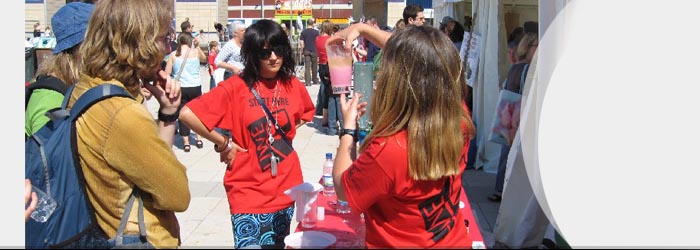 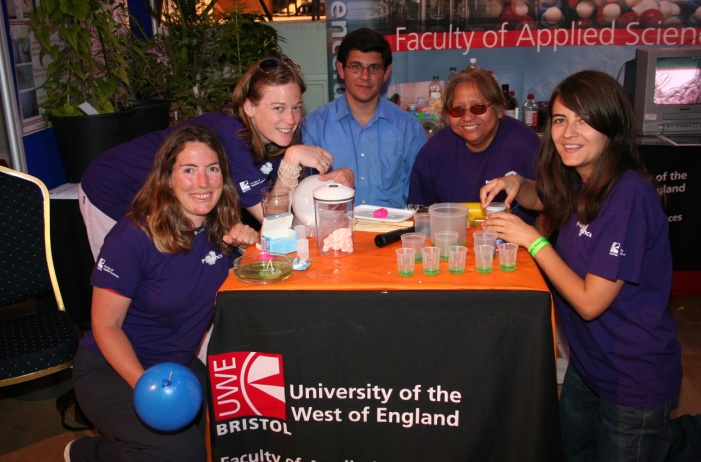 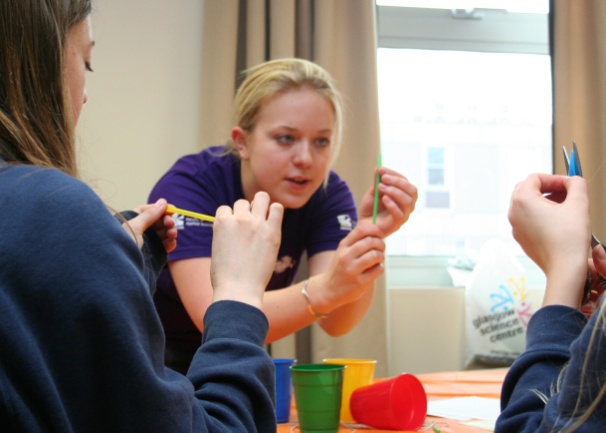 The PresentersCurrent UWE students have been trained to run the ‘Wow Science’ workshops.  They will assist the participants to perform the demonstrations and will also facilitate discussions about the science involved.  The ‘Student Science Communicators’ (or SSCs as the presenters are called within UWE) are recruited from a range of scientific disciplines including forensic, environmental and biomedical sciences as well as psychology. The SSCs are also happy to talk about the experience of going to University as well as the courses they study.  If you are interested in hearing from SSCs with particular subject specialities please make this clear within the booking checklist overleaf.All the SSCs have been CRB checked and are fully trained in the health and safety aspects relating to each of the demonstrations being used.  They will bring all necessary equipment apart from that noted overleaf in the booking checklist.Wow ScienceVenue ChecklistPlease return this checklist at least two weeks prior to our visit to your venue.  It should be emailed directly to the Faculty of Health and Life Sciences Marketing and Events Assistant, Justin Iriajen (details below).  If you have any queries about any of the requests please contact Justin well in advance of the workshop(s).  Failure to do so could result in delays or possible cancellation of the visit.Email: Justin2.Iriajen@uwe.ac.uk 	Telephone: 0117 32 83285Venue DetailsPlease confirm your venue details to ensure that we have the most up-to-date information.Venue Location	     Full Venue Address	     Contact Person	     Full Contact Details (please include a mobile or 24-hour number for emergencies)	Email	     	Phone	     	Fax	     	Mobile/24-hour	     Performance date		     		Workshop time(s)		1st workshop	     				2nd workshop	     				3rd workshop	     				4th workshop	     		Instructions upon arrival (e.g. where to sign in, where to park, what times the venue will be accessible, plus any other information about the venue that may be helpful).Audience DetailsPlease complete as fully as possible for each workshop so that we can plan the workshops to best suit the expected audiences.  Note that ‘Wow Science’ is best suited to KS2 and lower KS3, with up to 30 participants able to be accommodated in each workshop.Please indicate if students / learners from any of the following backgrounds will be present:Low HE participation neighbourhood		Lower socio-economic group			Deprived geographical area			Little or no HE in family			Minority ethnic groups				Disabled 					If there are any other external organisations involved in this visit (e.g. feeder primary schools) please list such organisations here, including the number of participants from each organisation:Item ChecklistPlease indicate (by selecting the relevant boxes) which items you will be able to supply at the venue. Please have these items ready well in advance of the first workshop.Requirements:* There are some demonstrations performed by the SSCs which produce small amounts of smoke.  If your venue has particularly sensitive smoke detectors we advise that they are turned off for the duration of the workshop.  If this is not possible then please let us know in advance so that those demonstrations can be avoided.Additional InformationIs there any further information that the SSCs should be aware of, for example topic areas recently covered in class or subjects you would particularly like the SSC’s to focus on?  Please use the space below to provide any additional information you think would assist our visit.Full details of the demonstrations performed by the SSC’s, including a full risk assessment, are available for download from: http://www.scu.uwe.ac.uk/index.php?q=node/80.We look forward to visiting you!UWE SSC teamWorkshop1Workshop2Workshop3Workshop4Workshop5Workshop6Duration of workshopTotal audience ## Teachers present# Year 3 students# Year 4 students# Year 5 students# Year 6 students# Year 7 students# Year 8 students# Year 9 students# other attendees(please specify)List all organisations involved in this event	Number of ParticipantsItem RequiredNumberSupplied?Large table(s) 4Large bin (for disposal of rubbish after the workshops)1Nearby access to water e.g. a tap before the workshop 1Facility to turn off smoke detectors in the venue*N/A